Een metalen draad met massa m glijdt wrijvingsloos over twee evenwijdige rails die op een afstand d van elkaar liggen. Zie onderstaande figuur. Het geheel bevindt zich in een homogeen magnetisch veld B. 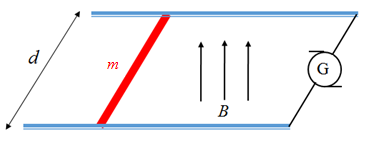 De metaaldraad met massa m glijdt wrijvingsloos over twee evenwijdige rails onder invloed van een homogeen magnetisch veld.Een constante stroom I stroomt door de generator G door één van de rails, door de draad en terug door de andere rails. Neem aan dat op tijdstip t = 0 de draad stil ligt. Welke van de volgende figuren geeft de snelheid vt als functie van de tijd t juist weer? 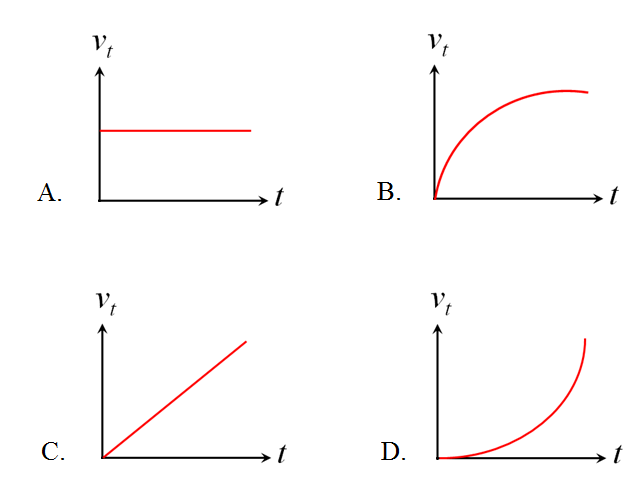 Antwoord: CDe kracht die op de draad werkt is de Lorentzkracht:Dus een rechtevenredig verband tussen t en vt